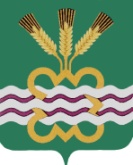 ГЛАВА МУНИЦИПАЛЬНОГО ОБРАЗОВАНИЯ«КАМЕНСКИЙ ГОРОДСКОЙ ОКРУГ»ПОСТАНОВЛЕНИЕ15.04.2020											№ 525п. МартюшО внесении изменений в состав оперативного штаба по предупреждению и ликвидации распространения коронавирусной инфекции (COVID-19) в МО «Каменский городской округ», утвержденный постановление Главы МО «Каменский городской округ» от 27.03.2020 № 434 «О неотложных мерах по предупреждению распространения коронавирусной инфекции (COVID-19) на территории муниципального образования «Каменский городской округ» (в редакции от 30.03.2020 № 449)В целях обеспечения деятельности оперативного штаба по предупреждению и ликвидации распространения коронавирусной инфекции (COVID-19) в МО «Каменский городской округ», руководствуясь Уставом МО «Каменский городской округ»ПОСТАНОВЛЯЮ:1. Ввести в состав оперативного штаба по предупреждению и ликвидации распространения коронавирусной инфекции (COVID-19) в МО «Каменский городской округ», утвержденный постановлением Главы МО «Каменский городской округ» от 27.03.2020 № 434 «О неотложных мерах по предупреждению распространения коронавирусной инфекции (COVID-19) на территории муниципального образования «Каменский городской округ» (в редакции от 30.03.2020 № 449) Надину Татьяну Сергеевну, ведущего специалиста Администрации Каменского городского округа.2. Разместить настоящее постановление на официальном сайте муниципального образования «Каменский городской округ».3. Контроль за исполнением настоящего постановления оставляю за собой. Глава городского округа				                                     С.А.Белоусов